MODALITES D’INSCRIPTIONINSCRIPTIONS EN MAIRIEVirginia/Pauline : 04.66.70.05.77 HORAIRES DU CENTRE DE LOISIRSAccueil du matin 7h30 à 9h00, accueil du soir 17h00 à 18h30Contact de la directrice de l’ALSH CLEMENT Sarah 07.83.85.58.96LE MATIN: de 7h30 à 9h00LE SOIR: de 17h00 à 18h30  Horaires modifiables en cas de sortie ou journée exceptionnelle Informez-vous sur les conditions de participation aux sorties et sur leur             déroulementUne gourde/bouteille d’eau, une casquette, un vêtement de piscine, un paquet de mouchoirs, un change complet (pour les petits), le doudou, des baskets, crème solaire.De préférences, des habits adaptés aux conditions climatiques, à la pratique d’activités sportives et ne craignant pas trop les tâches.ECRIRE LE NOM ET PRENOM DE L’ENFANT SUR CHAQUE ELEMENT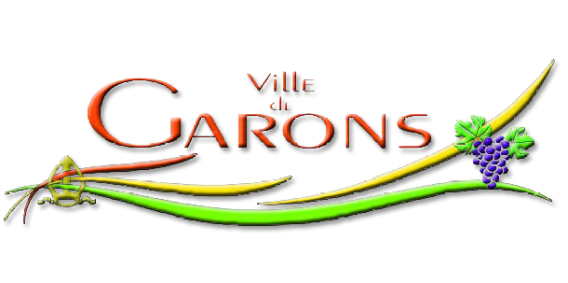 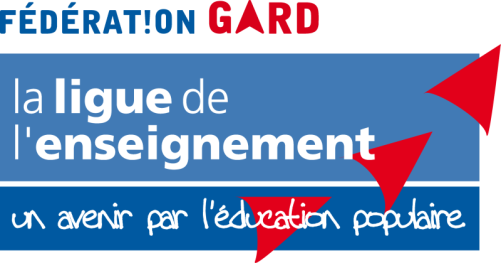 ACCUEIL  DE LOISIRSDe 3 à 17 ansVacances Du 22 Octobre au 02 Novembre 2018L’acceuil de Poudlard vous ouvres ses portes !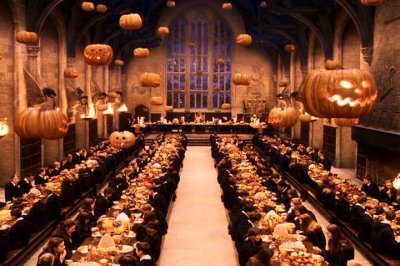 LIGUE DE L’ENSEIGNEMENT DU GARD49 avenue Jean Jaurès 30000 NIMESTel 04 66 36 31 31 Fax 04 66 21 84 87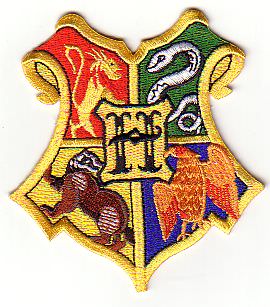 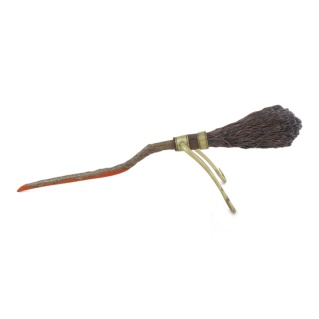  L’acceuil de Poudlard vous ouvres ses portes !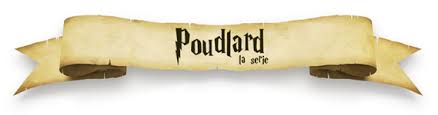 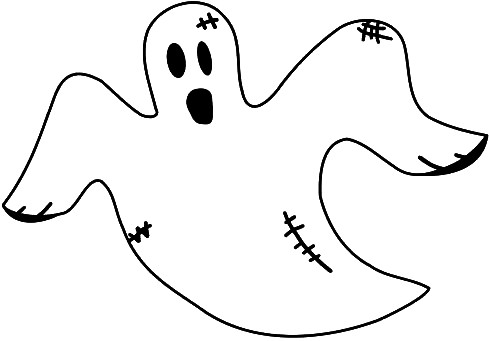 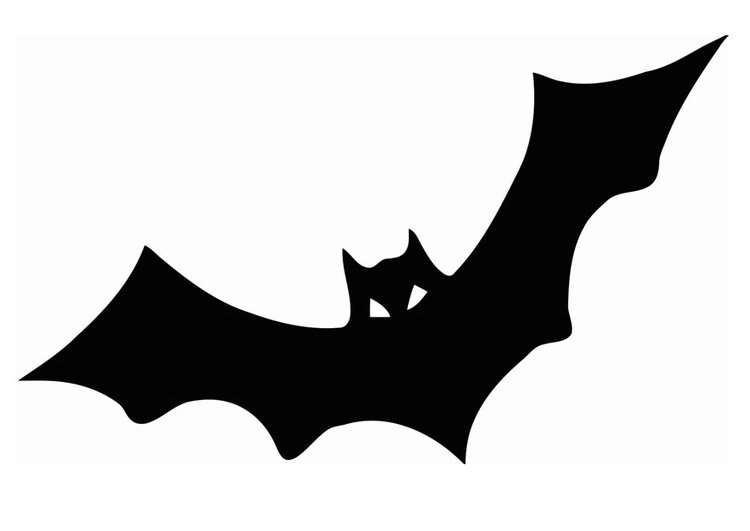 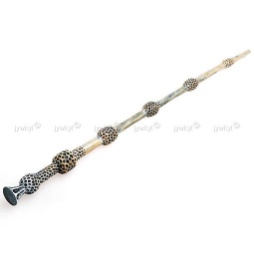 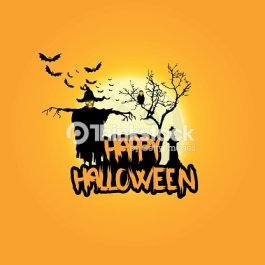 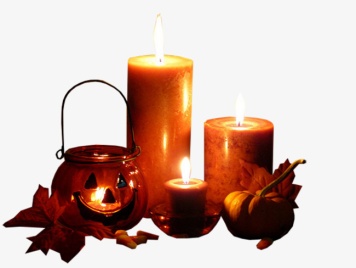 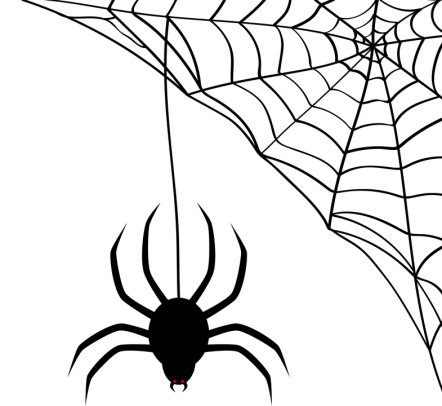 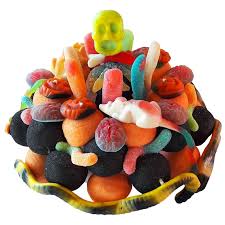 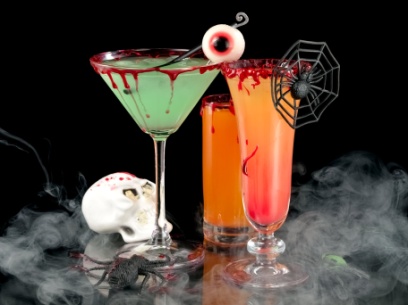 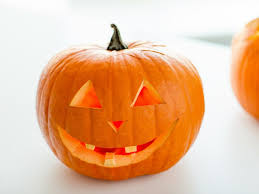 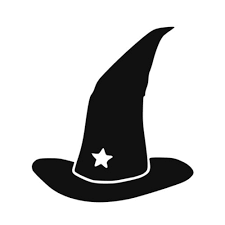 